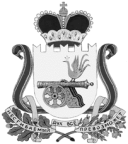 АДМИНИСТРАЦИЯВЯЗЬМА-БРЯНСКОГО СЕЛЬСКОГО ПОСЕЛЕНИЯВЯЗЕМСКОГО РАЙОНА  СМОЛЕНСКОЙ ОБЛАСТИП О С Т А Н О В Л Е Н И Еот 30.09.2015                                                                                                        № 67	Администрация Вязьма-Брянского сельского поселения Вяземского района Смоленской области   п о с т а н о в л я е т:	1. Внести в муниципальную программу «Обеспечение мероприятий в области жилищно-коммунального хозяйства на территории Вязьма-Брянского сельского поселения Вяземского района Смоленской области» на 2015-2017 годы, утвержденную постановлением Администрации Вязьма-Брянского сельского поселения Вяземского района Смоленской области от 14 ноября 2014 года № 77 (в редакции постановлений Администрации Вязьма-Брянского сельского поселения Вяземского района Смоленской области от 12.02.2015 № 5, от 15.06.2015 № 35, от 07.08.2015 № 55) следующие изменения:	1.1. В паспорте программы позицию «Объемы и источники финансирования» изложить в следующей редакции:1.2. Раздел 4. «Объемы и источники финансирования по годам реализации Программы» изложить в следующей редакции:«Общий объем финансирования из бюджета Вязьма – Брянского сельского поселения Вяземского района Смоленской области составляет – 9 322,4 тыс. руб., в том числе по годам:2015 год – 3 337,6 тыс. руб.2016 год – 2 992,4 тыс. руб.2017 год – 2 992,4 тыс. руб.».	1.3. В подпрограмме «Содержание систем коммунальной инфраструктуры Вязьма-Брянского сельского поселения Вяземского района Смоленской области»:	1.3.1. Подраздел 9.1. «Объем финансирования подпрограммы» изложить в следующей редакции:«Общий объем финансирования из бюджета Вязьма – Брянского сельского поселения Вяземского района Смоленской области на данную подпрограмму составляет – 2 842,2 тыс. руб., в том числе по годам:2015 год – 857,4 тыс. руб.;2016 год – 992,4 тыс. руб.;2017 год – 992,4 тыс. руб.».1.3.2. В подразделе 9.2.  «Перечень мероприятий подпрограммы»:1) позицию 7  изложить в следующей редакции:2) дополнить позицией 12 следующего содержания:3) позицию «ИТОГО» изложить в следующей редакции:2. Обнародовать настоящее постановление путем размещения на информационном стенде и официальном сайте Администрации Вязьма-Брянского сельского поселения Вяземского района Смоленской области в информационно-телекоммуникационной сети «Интернет» (v-bryanskaya.ru).	3. Контроль за исполнением настоящего постановления оставляю за собой.Глава муниципального образованияВязьма-Брянского  сельского поселенияВяземского района Смоленской области                                      В.П. ШайтороваО внесении изменений в  муниципальную программу «Обеспечение мероприятий в области жилищно-коммунального хозяйства на территории Вязьма-Брянского сельского поселения Вяземского района Смоленской области» на 2015-2017 годыОбъемы    и       источникифинансирования Общий объем финансирования из бюджета Вязьма – Брянского сельского поселения Вяземского района Смоленской области составляет – 9 322,4 тыс. руб., в том числе по годам:2015 год – 3 337,6 тыс. руб.2016 год – 2 992,4 тыс. руб.2017 год – 2 992,4 тыс. руб.7Проведение экспертизы смет и проектов объектов коммунальной сферы345,017,417,412Строительство газопровода ул. Лесная, ул. Парковая49,7--ИТОГО857,4992,4992,4